АДМИНИСТРАЦИЯ КУРСКОЙ ОБЛАСТИКОМИТЕТ СОЦИАЛЬНОГО ОБЕСПЕЧЕНИЯ, МАТЕРИНСТВА И ДЕТСТВАКУРСКОЙ ОБЛАСТИПРИКАЗот 8 сентября 2022 г. N 381ОБ УТВЕРЖДЕНИИ АДМИНИСТРАТИВНОГО РЕГЛАМЕНТА КОМИТЕТАСОЦИАЛЬНОГО ОБЕСПЕЧЕНИЯ, МАТЕРИНСТВА И ДЕТСТВА КУРСКОЙОБЛАСТИ ПО ПРЕДОСТАВЛЕНИЮ ГОСУДАРСТВЕННОЙ УСЛУГИ"ОБЕСПЕЧЕНИЕ ИНВАЛИДОВ ТЕХНИЧЕСКИМИ СРЕДСТВАМИ РЕАБИЛИТАЦИИ,НЕ ВХОДЯЩИМИ В ФЕДЕРАЛЬНЫЙ ПЕРЕЧЕНЬ РЕАБИЛИТАЦИОННЫХМЕРОПРИЯТИЙ, ТЕХНИЧЕСКИХ СРЕДСТВ РЕАБИЛИТАЦИИ И УСЛУГ,ЗА СЧЕТ СРЕДСТВ ОБЛАСТНОГО БЮДЖЕТА"В соответствии с Правилами разработки и утверждения административных регламентов предоставления государственных услуг, утвержденными постановлением Администрации Курской области от 29.09.2011 N 473-па "О разработке и утверждении административных регламентов осуществления государственного контроля (надзора) и административных регламентов предоставления государственных услуг", приказываю:1. Утвердить прилагаемый административный регламент комитета социального обеспечения, материнства и детства Курской области по предоставлению государственной услуги "Обеспечение инвалидов техническими средствами реабилитации, не входящими в федеральный перечень реабилитационных мероприятий, технических средств реабилитации и услуг, за счет средств областного бюджета".2. Признать утратившим силу приказ комитета социального обеспечения, материнства и детства Курской области от 25.09.2020 N 338 "Об утверждении административного регламента комитета социального обеспечения, материнства и детства Курской области по предоставлению государственной услуги "Обеспечение инвалидов техническими средствами реабилитации, не входящими в федеральный перечень реабилитационных мероприятий, технических средств реабилитации и услуг, за счет средств областного бюджета".3. Отделу по делам инвалидов и граждан пожилого возраста комитета социального обеспечения, материнства и детства Курской области (С.М. Сафронов) настоящий приказ довести до сведения автономного учреждения Курской области "Многофункциональный центр по предоставлению государственных и муниципальных услуг" и разместить на официальном сайте комитета социального обеспечения, материнства и детства Курской области.4. Управлению правовой, организационной и аналитической работы комитета социального обеспечения, материнства и детства Курской области (Т.А. Селитренникова) обеспечить размещение (опубликование) настоящего приказа на "Официальном интернет-портале правовой информации" (www.pravo.gov.ru) и на официальном сайте Администрации Курской области в сроки, установленные постановлением Губернатора Курской области от 16.04.2009 N 111 "О порядке опубликования и вступления в силу нормативных правовых актов органов исполнительной власти Курской области".5. Контроль за исполнением настоящего приказа возложить на заместителя председателя комитета социального обеспечения, материнства и детства Курской области С.В. Ковалеву.Председатель комитетасоциального обеспечения,материнства и детстваКурской областиТ.А.СУКНОВАЛОВАУтвержденприказомкомитета социального обеспечения,материнства и детства Курской областиот 8 сентября 2022 г. N 381АДМИНИСТРАТИВНЫЙ РЕГЛАМЕНТКОМИТЕТА СОЦИАЛЬНОГО ОБЕСПЕЧЕНИЯ, МАТЕРИНСТВА И ДЕТСТВАКУРСКОЙ ОБЛАСТИ ПО ПРЕДОСТАВЛЕНИЮ ГОСУДАРСТВЕННОЙ УСЛУГИ"ОБЕСПЕЧЕНИЕ ИНВАЛИДОВ ТЕХНИЧЕСКИМИ СРЕДСТВАМИ РЕАБИЛИТАЦИИ,НЕ ВХОДЯЩИМИ В ФЕДЕРАЛЬНЫЙ ПЕРЕЧЕНЬ РЕАБИЛИТАЦИОННЫХМЕРОПРИЯТИЙ, ТЕХНИЧЕСКИХ СРЕДСТВ РЕАБИЛИТАЦИИ И УСЛУГ,ЗА СЧЕТ СРЕДСТВ ОБЛАСТНОГО БЮДЖЕТА"I. Общие положения1.1. Предмет регулирования административного регламентаНастоящий административный регламент комитета социального обеспечения, материнства и детства Курской области по предоставлению государственной услуги "Обеспечение инвалидов техническими средствами реабилитации, не входящими в федеральный перечень реабилитационных мероприятий, технических средств реабилитации и услуг, за счет средств областного бюджета" (далее - Административный регламент) определяет стандарт предоставления государственной услуги по обеспечению инвалидов техническими средствами реабилитации, не входящими в федеральный перечень реабилитационных мероприятий, технических средств реабилитации и услуг, за счет средств областного бюджета (далее - ТСР), состав, последовательность и сроки выполнения административных процедур (действий), формы контроля за исполнением административного регламента, досудебный (внесудебный) порядок обжалования решений и действий должностных лиц, предоставляющих государственную услугу.1.2. Круг заявителей1.2.1. Заявителями являются граждане Российской Федерации, проживающие на территории Курской области, в том числе находящиеся в стационарных организациях социального обслуживания, медицинских и образовательных организациях, имеющие инвалидность и нуждающиеся в получении ТСР в соответствии с индивидуальной программой реабилитации инвалида (ребенка-инвалида) или индивидуальной программой реабилитации или абилитации инвалида (ребенка-инвалида), разработанной федеральным государственным учреждением медико-социальной экспертизы в течение срока ее действия, либо их уполномоченные представители (далее - заявители).1.3. Требования к порядку информирования о предоставлениигосударственной услуги1.3.1. Порядок получения информации заявителями по вопросам предоставления государственной услуги и услуг, которые являются необходимыми и обязательными для предоставления государственной услуги, сведений о ходе предоставления указанных услуг, в том числе на официальном сайте органа исполнительной власти Курской области, являющегося разработчиком регламента, в федеральной государственной информационной системе "Единый портал государственных и муниципальных услуг (функций)" (далее - ЕПГУ).Информирование заявителей по вопросам предоставления государственной услуги, в том числе о ходе предоставления государственной услуги, проводится путем устного информирования, письменного информирования (в том числе в электронной форме).Информирование заявителей организуется следующим образом:индивидуальное информирование (устное, письменное);публичное информирование (средства массовой информации, сеть "Интернет").Индивидуальное устное информирование осуществляется специалистами областного казенного учреждения социального обслуживания Курской области "Областной медико-социальный реабилитационный центр имени преподобного Феодосия Печерского" (далее - ОКУСОКО "Областной медико-социальный реабилитационный центр им. преп. Феодосия Печерского"), комитета социального обеспечения, материнства и детства Курской области (далее - Комитет).График работы ОКУСОКО "Областной медико-социальный реабилитационный центр им. преп. Феодосия Печерского", автономного учреждения Курской области "Многофункциональный центр по предоставлению государственных и муниципальных услуг" (далее - АУ КО "МФЦ") и Комитета, график личного приема заявителей размещаются в информационно-телекоммуникационной сети "Интернет" на официальном сайте ОКУСОКО "Областной медико-социальный реабилитационный центр им. преп. Феодосия Печерского", Комитета или АУ КО "МФЦ", а также на информационных стендах.Специалисты принимают все необходимые меры для предоставления заявителю полного и оперативного ответа на поставленные вопросы, в том числе с привлечением иных компетентных специалистов.Ответ на устное обращение с согласия заявителя предоставляется в устной форме в ходе личного приема. В остальных случаях в установленный законом срок предоставляется письменный ответ по существу поставленных в устном обращении вопросов.Время индивидуального устного информирования (в том числе по телефону) заявителя не может превышать 10 минут.Ответ на телефонный звонок содержит информацию о наименовании органа, в который позвонил заявитель, фамилию, имя, отчество (последнее - при наличии) и должность специалиста, принявшего телефонный звонок. При невозможности принявшего звонок специалиста самостоятельно ответить на поставленные вопросы телефонный звонок переадресовывается (переводится) на другое должностное лицо или обратившемуся гражданину сообщается номер телефона, по которому он может получить необходимую информацию.Во время разговора специалисты четко произносят слова, избегают "параллельных разговоров" с окружающими людьми и не прерывают разговор, в том числе по причине поступления звонка на другой аппарат.При ответах на телефонные звонки и устные обращения специалисты соблюдают правила служебной этики.Письменное индивидуальное информирование осуществляется в письменной форме за подписью директора ОКУСОКО "Областной медико-социальный реабилитационный центр им. преп. Феодосия Печерского". Письменный ответ предоставляется в простой, четкой и понятной форме и содержит ответы на поставленные вопросы, а также фамилию, имя, отчество (при наличии) и номер телефона исполнителя и должность, фамилию и инициалы лица, подписавшего ответ.Письменный ответ по существу поставленных в письменном заявлении вопросов направляется заявителю в течение 30 календарных дней со дня регистрации заявления в ОКУСОКО "Областной медико-социальный реабилитационный центр им. преп. Феодосия Печерского" или Комитете.Ответ на обращение направляется в форме электронного документа по адресу электронной почты, указанному в обращении, поступившем в ОКУСОКО "Областной медико-социальный реабилитационный центр им. преп. Феодосия Печерского" или Комитет в форме электронного документа, и в письменной форме по почтовому адресу, указанному в обращении, поступившем в ОКУСОКО "Областной медико-социальный реабилитационный центр им. преп. Феодосия Печерского" или Комитет в письменной форме. Кроме того, на поступившее в ОКУСОКО "Областной медико-социальный реабилитационный центр им. преп. Феодосия Печерского" или Комитет обращение, содержащее предложение, заявление или жалобу, которые затрагивают интересы неопределенного круга лиц, в частности на обращение, в котором обжалуется судебное решение, вынесенное в отношении неопределенного круга лиц, ответ, в том числе с разъяснением порядка обжалования судебного решения, размещается с соблюдением требований части 2 статьи 6 Федерального закона от 02.05.2006 N 59-ФЗ "О порядке рассмотрения обращений граждан Российской Федерации", на официальном сайте ОКУСОКО "Областной медико-социальный реабилитационный центр им. преп. Феодосия Печерского" или Комитета в информационно-телекоммуникационной сети "Интернет".Должностное лицо не вправе осуществлять консультирование заявителей, выходящее за рамки информирования о стандартных процедурах и условиях оказания государственной услуги и влияющее прямо или косвенно на индивидуальные решения заявителей.Публичное информирование об услуге и о порядке ее оказания осуществляется ОКУСОКО "Областной медико-социальный реабилитационный центр им. преп. Феодосия Печерского" или Комитетом путем размещения информации на информационном стенде в занимаемых ими помещениях, а также с использованием информационно-телекоммуникационных технологий, в том числе посредством размещения на официальных сайтах в информационно-телекоммуникационной сети "Интернет".На ЕПГУ можно получить информацию:- о круге заявителей;- о сроке предоставления государственной услуги;- о результате предоставления государственной услуги, порядке выдачи результата государственной услуги;- об исчерпывающем перечне оснований для приостановления предоставления государственной услуги или отказе в предоставлении государственной услуги;- о праве заявителя на досудебное (внесудебное) обжалование действий (бездействия) и решений, принятых (осуществляемых) в ходе предоставления государственной услуги;- о формах заявлений (уведомлений, сообщений), используемых при предоставлении государственной услуги.На ЕПГУ размещаются сведения, предусмотренные Положением о федеральной государственной информационной системе "Федеральный реестр государственных и муниципальных услуг (функций)", утвержденным Постановлением Правительства Российской Федерации от 24 октября 2011 года N 861.Информация о ходе рассмотрения заявления о предоставлении государственной услуги и о результатах предоставления государственной услуги может быть получена заявителем (его представителем) в личном кабинете на ЕПГУ, а также в ОКУСОКО "Областной медико-социальный реабилитационный центр им. преп. Феодосия Печерского" при обращении заявителя лично, по телефону, посредством электронной почты.Информация о государственной услуге предоставляется бесплатно.1.3.2. Порядок, форма, место размещения и способы получения справочной информации, в том числе на стендах в местах предоставления государственной услуги и услуг, которые являются необходимыми и обязательными для предоставления государственной услуги, и в многофункциональном центре предоставления государственных и муниципальных услуг.На информационных стендах в помещении, предназначенном для предоставления государственной услуги, размещается следующая информация:краткое описание порядка предоставления государственной услуги;извлечения из настоящего Административного регламента с приложениями (полная версия на официальном сайте Комитета в информационно-телекоммуникационной сети "Интернет");месторасположение, график (режим) работы, номера телефонов, адреса официальных сайтов и электронной почты органов, в которых заявители могут получить документы, необходимые для предоставления государственной слуги;перечни документов, необходимых для предоставления государственной услуги, и требования, предъявляемые к этим документам;порядок обжалования решения, действий или бездействия должностных лиц, предоставляющих государственную услугу;основания для отказа в предоставлении государственной услуги;основания для приостановления предоставления государственной услуги;порядок информирования о ходе предоставления государственной услуги;порядок получения консультаций;образцы оформления документов, необходимых для предоставления государственной услуги, и требования к ним.Тексты материалов печатаются удобным для чтения шрифтом (размером не меньше 14), без исправлений, наиболее важные места выделяются полужирным шрифтом.Справочная информация (местонахождение и графики работы органа, предоставляющего государственную услугу, его структурных подразделений, предоставляющих государственную услугу, государственных и муниципальных органов и организаций, обращение в которые необходимо для получения государственной услуги; справочные телефоны структурных подразделений органа, предоставляющего государственную услугу, организаций, участвующих в предоставлении государственной услуги, а также многофункциональных центров предоставления государственных и муниципальных услуг, в том числе номер телефона-автоинформатора; адреса официального сайта, а также электронной почты и (или) формы обратной связи органа исполнительной власти Курской области, предоставляющего государственную услугу, в сети "Интернет") размещена на официальном сайте Комитета http://ksokursk.ru, а также на ЕПГУ.II. Стандарт предоставления государственной услуги2.1. Наименование государственной услугиОбеспечение инвалидов техническими средствами реабилитации, не входящими в федеральный перечень реабилитационных мероприятий, технических средств реабилитации и услуг, за счет средств областного бюджета.2.2. Наименование органа, предоставляющегогосударственную услугу2.2.1. Органом исполнительной власти Курской области, который организует выполнение на территории Курской области законодательства по предоставлению государственной услуги, является комитет социального обеспечения, материнства и детства Курской области.Предоставление государственной услуги осуществляет подведомственное учреждение Комитета ОКУСОКО "Областной медико-социальный реабилитационный центр им. преп. Феодосия Печерского" в части:рассмотрения, регистрации документов, поступивших от заявителя на бумажном носителе посредством почтового отправления, в форме электронных документов с использованием ЕПГУ, от АУ КО "МФЦ";включения (либо отказе) заявителя в реестр очередности по обеспечению ТСР, формирования личного дела заявителя, выдаче ТСР заявителям.В предоставлении государственной услуги участвуют:- АУ КО "МФЦ" в части приема заявления и документов от заявителя, направления межведомственных запросов, выдачи уведомления о включении в реестр очередности по обеспечению ТСР либо об уведомления об отказе во включении в реестр очередности по обеспечению ТСР (в случае указания заявителем такого способа получения результата предоставления государственной услуги в заявлении о предоставлении государственной услуги);- территориальный орган Пенсионного фонда Российской Федерации по месту жительства заявителя в части предоставления сведений страхового номера индивидуального лицевого счета заявителя.2.3. Описание результата предоставлениягосударственной услугиРезультатом предоставления государственной услуги является предоставление ТСР заявителю или отказ заявителю в предоставлении ТСР.2.4. Срок предоставления государственной услуги, в том числес учетом необходимости обращения в организации, участвующиев предоставлении государственной услуги, срокприостановления предоставления государственной услугив случае, если возможность приостановления предусмотреназаконодательством Российской Федерации, срок выдачи(направления) документов, являющихся результатомпредоставления государственной услугиДействующим законодательством не предусмотрены основания для приостановления предоставления государственной услуги.Срок включения заявителя в реестр очередности по обеспечению ТСР либо об отказе в обеспечении ТСР составляет 10 рабочих дней со дня регистрации заявления и документов в ОКУСОКО "Областной медико-социальный реабилитационный центр им. преп. Феодосия Печерского".Уведомление о включении заявителя в реестр очередности по обеспечению ТСР либо уведомление об отказе во включении в реестр очередности по обеспечению ТСР направляется заявителю посредством почтового отправления или в АУ КО "МФЦ", принявший запрос о предоставлении государственной услуги, для последующей выдачи заявителю (в зависимости от указанного заявителем способа получения результата предоставления государственной услуги в заявлении) в срок не позднее одного рабочего дня, следующего за днем принятия решения о предоставлении (об отказе в предоставлении) государственной услуги.Срок выдачи ТСР заявителю составляет 30 календарных дней со дня подписания акта приема-передачи товара ОКУСОКО "Областной медико-социальный реабилитационный центр им. преп. Феодосия Печерского" в рамках заключенного контракта.2.5. Нормативные правовые акты, регулирующие предоставлениегосударственной услугиПеречень нормативных правовых актов, регулирующих предоставление государственной услуги (с указанием их реквизитов и источников официального опубликования), размещен на официальном сайте Комитета http://ksokursk.ru в сети "Интернет", а также в соответствующем разделе регионального реестра и на ЕПГУ.2.6. Исчерпывающий перечень документов, необходимыхв соответствии с нормативными правовыми актамидля предоставления государственной услуги и услуг, которыеявляются необходимыми и обязательными для предоставлениягосударственной услуги, подлежащих представлению заявителем,способы их получения заявителем, в том числе в электроннойформе, порядок их представления2.6.1. Для предоставления государственной услуги заявителем представляется заявление о предоставлении технических средств реабилитации по форме согласно приложению N 1 к настоящему Административному регламенту (далее - заявление) и следующие документы:а) документ, удостоверяющий личность гражданина (в случае если за получением государственной услуги в интересах заявителя обращается его представитель, то представляются документ, удостоверяющий личность лица, представляющего интересы заявителя, и документ, подтверждающий полномочия представителя заявителя);б) индивидуальная программа реабилитации или абилитации с рекомендациями об обеспечении инвалида (ребенка-инвалида) ТСР.При наличии у заявителей, ранее получивших операции по кохлеарной имплантации в рамках программы по оказанию высокотехнологичной медицинской помощи, рекомендаций в индивидуальных программах реабилитации или абилитации о необходимости замены комплектующих частей системы кохлеарной имплантации предоставляется справка из медицинской организации с заключением о необходимости замены данного технического средства реабилитации и указанием конкретной модели внешней части системы кохлеарной имплантации.Одновременно с копиями предъявляются подлинники документов для их сверки, которые после сверки возвращаются заявителю.При предоставлении документов через АУ КО "МФЦ" подлинность документов удостоверяется руководителем АУ КО "МФЦ" либо уполномоченным на это лицом.В случае подачи заявления через законного представителя к заявлению прилагаются копия документа, удостоверяющего личность законного представителя, и копия документа, подтверждающего полномочия законного представителя заявителя.Одновременно с копиями предъявляются подлинники документов для их сверки, которые после сверки возвращаются заявителю.Если документы, необходимые для предоставления государственной услуги, направляются по почте, копии документов, указанных в настоящем пункте, должны быть заверены в установленном законом порядке.Направление документов по почте осуществляется способом, позволяющим подтвердить факт и дату отправления.2.6.2. Заявитель вправе предоставить заявление и документы следующим способом:в ОКУСОКО "Областной медико-социальный реабилитационный центр им. преп. Феодосия Печерского":- на бумажном носителе посредством почтового отправления;- в электронной форме, путем заполнения формы запроса (заявления), размещенной на официальном сайте органа власти в сети "Интернет", в том числе посредством отправки через Единый личный кабинет ЕПГУ без необходимости дополнительной подачи запроса в какой-либо иной форме или путем направления электронного документа на официальную электронную почту органа власти;в АУ КО "МФЦ":- на бумажном носителе при личном обращении заявителя либо его уполномоченного представителя.2.6.3. В случае направления запроса (заявления) посредством ЕПГУ формирование запроса (заявления) осуществляется посредством заполнения интерактивной формы на ЕПГУ без необходимости дополнительной подачи запроса (заявления) в какой-либо иной форме.В запросе (заявлении) также указывается один из следующих способов направления результата предоставления государственной услуги:в форме электронного документа в личном кабинете на ЕПГУ;дополнительно на бумажном носителе в виде распечатанного экземпляра электронного документа в АУ КО "МФЦ";на бумажном носителе в АУ КО "МФЦ".В случае направления запроса (заявления) посредством ЕПГУ сведения из документа, удостоверяющего личность заявителя, представителя, проверяются при подтверждении учетной записи в Единой системе идентификации и аутентификации (далее - ЕСИА).В случае, если запрос (заявление) подается представителем, дополнительно предоставляется документ, подтверждающий полномочия представителя действовать от имени заявителя.В случае если документ, подтверждающий полномочия заявителя, выдан юридическим лицом - должен быть подписан усиленной квалификационной электронной подписью уполномоченного лица, выдавшего документ.В случае если документ, подтверждающий полномочия заявителя, выдан индивидуальным предпринимателем - должен быть подписан усиленной квалификационной электронной подписью индивидуального предпринимателя.В случае если документ, подтверждающий полномочия заявителя, выдан нотариусом - должен быть подписан усиленной квалификационной электронной подписью нотариуса, в иных случаях - подписанный простой электронной подписью.2.7. Исчерпывающий перечень документов, необходимыхв соответствии с нормативными правовыми актамидля предоставления государственной услуги, которые находятсяв распоряжении государственных органов, органов местногосамоуправления и иных органов, участвующих в предоставлениигосударственной услуги, и которые заявитель вправепредставить, а также способы их получения заявителями, в томчисле в электронной форме, порядок их представленияДля предоставления государственной услуги заявителю АУ КО "МФЦ" в рамках межведомственного взаимодействия запрашивает в территориальном органе Пенсионного фонда Российской Федерации по месту жительства гражданина сведения страхового номера индивидуального лицевого счета в качестве идентификатора сведений о физическом лице.Непредставление (несвоевременное представление) органом или организацией по межведомственному запросу документов и информации, которые находятся в распоряжении соответствующих органов либо организации, предоставляющих государственные услуги, не может являться основанием для отказа в предоставлении заявителю государственной услуги.Непредставление заявителем вышеназванных документов (сведений) не является основанием для отказа в предоставлении заявителю государственной услуги.2.8. Указание на запрет требовать от заявителя2.8.1. ОКУСОКО "Областной медико-социальный реабилитационный центр им. преп. Феодосия Печерского", АУ КО "МФЦ" не вправе требовать от заявителя:- представления документов и информации или осуществления действий, представление или осуществление которых не предусмотрено нормативными правовыми актами, регулирующими отношения, возникающие в связи с предоставлением государственной услуги;- представления документов и информации, в том числе подтверждающих внесение заявителем платы за предоставление государственной услуги, которые находятся в распоряжении органов, предоставляющих государственные услуги, органов, предоставляющих муниципальные услуги, иных государственных органов, органов местного самоуправления либо подведомственных государственным органам или органам местного самоуправления организаций, участвующих в предоставлении предусмотренных частью 1 статьи 1 Федерального закона от 27 июля 2010 г. N 210-ФЗ "Об организации предоставления государственных и муниципальных услуг", в соответствии с нормативными правовыми актами Российской Федерации, нормативными правовыми актами Курской области, муниципальными правовыми актами, за исключением документов, включенных в определенный частью 6 статьи 7 Федерального закона от 27 июля 2010 г. N 210-ФЗ "Об организации предоставления государственных и муниципальных услуг" перечень документов. Заявитель вправе представить указанные документы и информацию в органы, предоставляющие государственные услуги, по собственной инициативе;- осуществления действий, в том числе согласований, необходимых для получения государственной услуги и связанных с обращением в иные государственные органы и организации, за исключением получения услуг и получения документов и информации, предоставляемых в результате предоставления таких услуг, включенных в перечни, указанные в части 1 ст. 9 Федерального закона от 27 июля 2010 года N 210-ФЗ "Об организации предоставления государственных и муниципальных услуг";- представления документов и информации, отсутствие и (или) недостоверность которых не указывались при первоначальном отказе в предоставлении государственной услуги, за исключением случаев:а) изменение требований нормативных правовых актов, касающихся предоставления государственной услуги, после первоначальной подачи заявления о предоставлении государственной услуги;б) наличие ошибок в заявлении о предоставлении государственной услуги и документах, поданных заявителем в предоставлении государственной услуги и не включенных в представленный ранее комплект документов;в) истечение срока действия документов или изменение информации после первоначального отказа в приеме документов, необходимых для предоставления государственной услуги, либо в предоставлении государственной услуги;г) выявление документально подтвержденного факта (признаков) ошибочного или противоправного действия (бездействия) должностного лица органа, предоставляющего государственную услугу, государственного служащего в предоставлении государственной услуги, о чем в письменном виде за подписью руководителя органа, предоставляющего государственную услугу, уведомляется заявитель, а также приносятся извинения за доставленные неудобства;- представления на бумажном носителе документов и информации, электронные образы которых ранее были заверены в соответствии с пунктом 7.2 части 1 статьи 16 Федерального закона от 27 июля 2010 года N 210-ФЗ "Об организации предоставления государственных и муниципальных услуг", за исключением случаев, если нанесение отметок на такие документы либо их изъятие является необходимым условием предоставления государственной услуги, и иных случаев, установленных федеральными законами.2.8.2. При приеме запроса (заявления) и документов посредством ЕПГУ запрещается:отказывать в приеме запроса (заявления) и иных документов, необходимых для предоставления государственной услуги, в случае если заявление и документы, необходимые для предоставления услуги, поданы в соответствии с информацией о сроках и порядке предоставления государственной услуги, опубликованной на ЕПГУ;отказывать в предоставлении услуги, в случае если запрос (заявление) и документы, необходимые для предоставления услуги, поданы в соответствии с информацией о сроках и порядке предоставления государственной услуги, опубликованной на ЕПГУ;требовать от заявителя совершения иных действий, кроме прохождения идентификации и аутентификации в соответствии с нормативными правовыми актами Российской Федерации, указания цели приема, а также предоставления сведений, необходимых для расчета длительности временного интервала, который необходимо забронировать для приема;требовать от заявителя предоставления документов, подтверждающих внесение заявителем платы за предоставление услуги.2.9. Исчерпывающий перечень оснований для отказа в приемедокументов, необходимых для предоставлениягосударственной услугиОснований для отказа в приеме документов, необходимых для предоставления государственной услуги, действующим законодательством не предусмотрено.2.10. Исчерпывающий перечень оснований для приостановленияпредоставления государственной услуги или отказав предоставлении государственной услуги2.10.1. Действующее законодательство не содержит оснований для приостановления предоставления государственной услуги.2.10.2. Основанием для отказа в предоставлении государственной услуги является:- повторное обращение получателя государственной услуги за ее предоставлением до момента удовлетворения его предыдущего заявления по каждому конкретному наименованию ТСР и истечения установленного срока его эксплуатации;- заявитель не имеет инвалидности либо не нуждается в ТСР в соответствии с индивидуальной программой реабилитации и абилитации инвалида (ребенка-инвалида);- заявитель не проживает на территории Курской области;- непредоставление или предоставление не в полном объеме документов, указанных в подразделе 2.6 настоящего Административного регламента.2.11. Перечень услуг, которые являются необходимымии обязательными для предоставления государственной услуги,в том числе сведения о документе (документах), выдаваемом(выдаваемых) организациями, участвующими в предоставлениигосударственной услугиУслуги, которые являются необходимыми и обязательными для предоставления государственной услуги, законодательством Курской области не предусмотрены.2.12. Порядок, размер и основания взимания государственнойпошлины или иной платы, взимаемой за предоставлениегосударственной услугиЗа предоставление государственной услуги государственная пошлина или иная плата не взимается.В случае внесения изменений в выданные по результатам предоставления государственной услуги документы, направленные на исправление ошибок, допущенных по вине органа и (или) должностного лица, многофункционального центра и (или) работника многофункционального центра, плата с заявителя не взимается.2.13. Порядок, размер и основания взимания платыза предоставление услуг, которые являются необходимымии обязательными для предоставления государственной услуги,включая информацию о методике расчета размера такой платыУслуги, которые являются необходимыми и обязательными для предоставления государственной услуги, законодательством Курской области не предусмотрены.2.14. Срок и порядок регистрации запроса заявителяо предоставлении государственной услуги и услуги,предоставляемой организацией, участвующей в предоставлениигосударственной услуги, в том числе в электронной форме2.14.1. При представлении заявления и документов, необходимых для предоставления государственной услуги, заявителем лично (либо законным представителем) в АУ КО "МФЦ" заявление регистрируется в день представления заявления и документов, необходимых для предоставления государственной услуги, в течение 15 минут.2.14.2. В случае направления запроса (заявления) и документов, необходимых для предоставления государственной услуги, по почте, запрос (заявление) регистрируется специалистом ОКУСОКО "Областной медико-социальный реабилитационный центр им. преп. Феодосия Печерского" датой, соответствующей дате поступления заявления по штемпелю на конверте, в течение 10 минут.2.14.3. Срок регистрации запроса (заявления), поступившего через ЕПГУ, в журнале регистрации входящей корреспонденции ОКУСОКО "Областной медико-социальный реабилитационный центр им. преп. Феодосия Печерского" и (или) в автоматизированной информационной системе электронного документооборота осуществляется в порядке общего делопроизводства в срок не позднее 1 рабочего дня, следующего за днем поступления запроса (заявления).2.15. Требования к помещениям, в которых предоставляетсягосударственная услуга, к залу ожидания, местамдля заполнения запросов о предоставлении государственнойуслуги, информационным стендам с образцами их заполненияи перечнем документов, необходимых для предоставления каждойгосударственной услуги, размещению и оформлению визуальной,текстовой и мультимедийной информации о порядкепредоставления такой услуги, в том числе к обеспечениюдоступности для инвалидов указанных объектов в соответствиис законодательством Российской Федерациио социальной защите инвалидов2.15.1. Помещения, в которых предоставляется государственная услуга, обеспечиваются компьютерами, средствами связи, включая доступ к информационно-телекоммуникационной сети "Интернет", оргтехникой, канцелярскими принадлежностями, информационными и справочными материалами, наглядной информацией, стульями и столами, средствами пожаротушения и оповещения о возникновении чрезвычайной ситуации, доступом к региональной системе межведомственного электронного взаимодействия, а также обеспечивается доступность для инвалидов к указанным помещениям в соответствии с законодательством Российской Федерации о социальной защите инвалидов.Места ожидания заявителей оборудуются стульями и (или) кресельными секциями, и (или) скамьями.2.15.2. Информационные материалы, предназначенные для информирования заявителей о порядке предоставления государственной услуги, размещаются на информационных стендах, расположенных в местах, обеспечивающих доступ к ним заявителей, и обновляются при изменении действующего законодательства, регулирующего предоставление государственной услуги, и справочных сведений.2.15.3. Обеспечение доступности для инвалидов.ОКУСОКО "Областной медико-социальный реабилитационный центр им. преп. Феодосия Печерского", АУ КО "МФЦ" обеспечивают условия доступности для инвалидов объектов и услуг в соответствии с требованиями, установленными законодательными и иными нормативными правовыми актами, которые включают:возможность беспрепятственного входа в помещение и выхода из него;сопровождение инвалидов, имеющих стойкие расстройства функции зрения и самостоятельного передвижения, и оказание им помощи;надлежащее размещение оборудования и носителей информации, необходимых для обеспечения беспрепятственного доступа инвалидов в помещение с учетом ограничений их жизнедеятельности;содействие со стороны должностных лиц, при необходимости, инвалиду при входе в объект и выходе из него;оборудование на прилегающих к зданию территориях мест для парковки автотранспортных средств инвалидов;проведение инструктажа должностных лиц, осуществляющих первичный контакт с получателями услуги, по вопросам работы с инвалидами;допуск в помещение собаки-проводника при наличии документа, подтверждающего ее специальное обучение, выданного по форме, установленной федеральным органом исполнительной власти, осуществляющим функции по выработке и реализации государственной политики и нормативно-правовому регулированию в сфере социальной защиты населения;оказание должностными лицами инвалидам необходимой помощи, связанной с разъяснением в доступной для них форме порядка предоставления и получения услуги, оформлением необходимых для ее предоставления документов, ознакомлением инвалидов с размещением кабинетов, последовательностью действий, необходимых для получения услуги;допуск в помещение сурдопереводчика и тифлосурдопереводчика;оказание должностными лицами иной необходимой инвалидам помощи в преодолении барьеров, мешающих получению ими услуг наравне с другими лицами.2.16. Показатели доступности и качества государственнойуслуги, в том числе количество взаимодействий заявителяс должностными лицами при предоставлении государственнойуслуги и их продолжительность, возможность полученияинформации о ходе предоставления государственной услуги,в том числе с использованием информационно-коммуникационныхтехнологий, возможность либо невозможность получениягосударственной услуги в многофункциональном центрепредоставления государственных и муниципальных услуг (в томчисле в полном объеме), посредством запроса о предоставлениинескольких государственных и (или) муниципальных услугв многофункциональных центрах предоставления государственныхи муниципальных услуг, предусмотренного статьей 15.1Федерального закона от 27 июля 2010 года N 210-ФЗ "Оборганизации предоставления государственных и муниципальныхуслуг" (далее - комплексный запрос)Показатели доступности государственной услуги:транспортная или пешая доступность к местам предоставления государственной услуги;наличие полной и понятной информации о местах, порядке и сроках предоставления государственной услуги в общедоступных местах помещений органов, предоставляющих государственную услугу, в информационно-телекоммуникационных сетях общего пользования (в том числе в сети "Интернет"), средствах массовой информации, информационных материалах (брошюрах, буклетах и т.д.);наличие необходимого и достаточного количества специалистов, а также помещений, в которых предоставляется государственная услуга, в целях соблюдения установленных настоящим Административным регламентом сроков предоставления государственной услуги;доступность обращения за предоставлением государственной услуги, в том числе для лиц с ограниченными возможностями здоровья;предоставление государственной услуги в многофункциональном центре предоставления государственных и муниципальных услуг;возможность получения государственной услуги в многофункциональном центре предоставления государственных и муниципальных услуг посредством комплексного запроса;возможность получения государственной услуги в электронном виде.Показателями доступности предоставления государственной услуги в электронной форме являются:получение информации о порядке и сроках предоставления услуги;запись на прием в многофункциональный центр предоставления государственных и муниципальных услуг для подачи запроса о предоставлении услуги;формирование запроса;прием и регистрация органом (организацией) запроса и иных документов, необходимых для предоставления услуги;получение результата предоставления услуги;получение сведений о ходе выполнения запроса;возможность получения информации о ходе предоставления государственной услуги с использованием информационно-коммуникационных технологий;осуществление оценки качества предоставления услуги.Показатели качества государственной услуги:полнота и актуальность информации о порядке предоставления государственной услуги;соблюдение сроков предоставления государственной услуги и сроков выполнения административных процедур при предоставлении государственной услуги;наличие необходимого и достаточного количества специалистов, а также помещений, в которых осуществляется предоставление государственной услуги, в целях соблюдения установленных настоящим Административным регламентом сроков предоставления государственной услуги;количество фактов взаимодействия заявителя с должностными лицами при предоставлении государственной услуги;отсутствие очередей при приеме и выдаче документов заявителям;отсутствие обоснованных жалоб на действия (бездействие) специалистов и уполномоченных должностных лиц;возможность досудебного (внесудебного) обжалования решений и действий (бездействия) органа (организации), должностного лица органа (организации) либо государственного служащего;отсутствие жалоб на некорректное, невнимательное отношение специалистов и уполномоченных должностных лиц к заявителям.2.17. Иные требования, в том числе учитывающие особенностипредоставления государственной услуги в электронной форме2.17.1. Заявителям обеспечивается возможность представления запроса (заявления) и прилагаемых документов в форме электронных документов посредством ЕПГУ.В этом случае заявитель или его представитель авторизуется на ЕПГУ посредством подтвержденной учетной записи в ЕСИА, заполняет запрос (заявление) о предоставлении государственной услуги с использованием интерактивной формы в электронном виде.Заполненный запрос (заявление) о предоставлении государственной услуги отправляется заявителем вместе с прикрепленными электронными образами документов, необходимыми для предоставления государственной услуги, в ОКУСОКО "Областной медико-социальный реабилитационный центр им. преп. Феодосия Печерского". При авторизации в ЕСИА запрос (заявление) о предоставлении государственной услуги считается подписанным простой электронной подписью заявителя, представителя, уполномоченного на подписание заявления.Результаты предоставления государственной услуги, указанные в подразделе 2.3 настоящего Административного регламента, направляются заявителю, представителю в личный кабинет на ЕПГУ в форме электронного документа, подписанного усиленной квалифицированной электронной подписью уполномоченного должностного лица ОКУСОКО "Областной медико-социальный реабилитационный центр им. преп. Феодосия Печерского" в случае направления заявления посредством ЕПГУ.2.17.2. Электронные документы представляются в следующих форматах:а) xml - для формализованных документов;б) doc, docx, odt - для документов с текстовым содержанием, не включающим формулы (за исключением документов, указанных в подпункте "в" настоящего пункта);в) xls, xlsx, ods - для документов, содержащих расчеты;г) pdf, jpg, jpeg - для документов с текстовым содержанием, в том числе включающих формулы и (или) графические изображения (за исключением документов, указанных в подпункте "в" настоящего пункта), а также документов с графическим содержанием.Допускается формирование электронного документа путем сканирования непосредственно с оригинала документа (использование копий не допускается), которое осуществляется с сохранением ориентации оригинала документа в разрешении 300 - 500 dpi (масштаб 1:1) с использованием следующих режимов:- "черно-белый" (при отсутствии в документе графических изображений и (или) цветного текста);- "оттенки серого" (при наличии в документе графических изображений, отличных от цветного графического изображения);- "цветной" или "режим полной цветопередачи" (при наличии в документе цветных графических изображений либо цветного текста);- сохранением всех аутентичных признаков подлинности, а именно: графической подписи лица, печати, углового штампа бланка;- количество файлов должно соответствовать количеству документов, каждый из которых содержит текстовую и (или) графическую информацию.Электронные документы должны обеспечивать:- возможность идентифицировать документ и количество листов в документе;- для документов, содержащих структурированные по частям, главам, разделам (подразделам) данные и закладки, обеспечивающие переходы по оглавлению и (или) к содержащимся в тексте рисункам и таблицам.Документы, подлежащие представлению в форматах xls, xlsx или ods, формируются в виде отдельного электронного документа.III. Состав, последовательность и сроки выполненияадминистративных процедур (действий), требования к порядкуих выполнения, в том числе особенности выполненияадминистративных процедур (действий) в электронной формеИсчерпывающий перечень административных процедур:1) регистрация заявления и документов, необходимых для предоставления государственной услуги;2) порядок осуществления административных процедур (действий) в электронной форме, в том числе с использованием ЕПГУ;3) формирование и направление межведомственных запросов;4) формирование личного дела заявителя;5) рассмотрение заявления и представленных документов для установления права заявителя на получение государственной услуги и принятие решения о предоставлении государственной услуги или об отказе в предоставлении государственной услуги;6) выдача ТСР заявителю;7) порядок исправления допущенных опечаток и ошибок в выданных в результате предоставления государственной услуги документах.3.1. Прием и регистрация заявления и документов, необходимыхдля предоставления государственной услуги3.1.1 Основанием для начала административной процедуры является подача заявителем заявления о предоставлении государственной услуги с документами, указанными в подразделе 2.6 настоящего Административного регламента.3.1.2. При получении заявления и документов, указанных в подразделе 2.6 настоящего Административного регламента, по почте или через АУ КО "МФЦ" специалист ОКУСОКО "Областной медико-социальный реабилитационный центр им. преп. Феодосия Печерского" проверяет:1) наличие документов, необходимых для предоставления государственной услуги, и их соответствие требованиям подраздела 2.6 настоящего Административного регламента.В случае выявления неполного пакета предоставленных документов либо их несоответствия требованиям подраздела 2.6 настоящего Административного регламента принимается решение об отказе во включении в реестр очередности по обеспечению техническими средствами реабилитации;2) вносит запись о приеме заявления в журнал регистрации заявлений и решений (далее - Журнал), который ведется по форме согласно приложению N 6 к настоящему Административному регламенту.3.1.3. Максимальный срок выполнения административной процедуры - 1 рабочий день.3.1.4. Критерием принятия решения является обращение заявителя за получением государственной услуги.3.1.5. Результатом административной процедуры является прием заявления и документов, необходимых для предоставления государственной услуги.3.1.6. Способом фиксации результата выполнения административной процедуры является регистрация заявления в Журнале.3.2. Порядок осуществления административных процедур(действий) в электронной форме, в том числес использованием ЕПГУ3.2.1. Формирование запроса (заявления) осуществляется посредством заполнения электронной формы запроса (заявления) на ЕПГУ без необходимости дополнительной подачи в какой-либо иной форме.Форматно-логическая проверка сформированного запроса (заявления) осуществляется после заполнения заявителем каждого из полей электронной формы запроса (заявления). При выявлении некорректно заполненного поля электронной формы запроса (заявления) заявитель уведомляется о характере выявленной ошибки и порядке ее устранения посредством информационного сообщения непосредственно в электронной форме запроса (заявления).При формировании запроса (заявления) заявителю обеспечивается:а) возможность копирования и сохранения запроса (заявления) и иных документов, указанных в подразделе 2.6 настоящего Административного регламента, необходимых для предоставления государственной услуги;б) возможность печати на бумажном носителе копии электронной формы запроса (заявления);в) сохранение ранее введенных в электронную форму запроса (заявления) значений в любой момент по желанию пользователя, в том числе при возникновении ошибок ввода и возврате для повторного ввода значений в электронную форму запроса (заявления);г) заполнение полей электронной формы запроса (заявления) до начала ввода сведений заявителем с использованием сведений, размещенных в ЕСИА, и сведений, опубликованных на ЕПГУ, в части, касающейся сведений, отсутствующих в ЕСИА;д) возможность вернуться на любой из этапов заполнения электронной формы запроса (заявления) без потери ранее введенной информации;е) возможность доступа заявителя на ЕПГУ к ранее поданным им заявлениям в течение не менее одного года, а также частично сформированных заявлений - в течение не менее 3 месяцев.Сформированный и подписанный запрос (заявление) и иные документы, необходимые для предоставления государственной услуги, направляются в ОКУСОКО "Областной медико-социальный реабилитационный центр им. преп. Феодосия Печерского" посредством ЕПГУ.3.2.2. ОКУСОКО "Областной медико-социальный реабилитационный центр им. преп. Феодосия Печерского" обеспечивает в срок не позднее 1 рабочего дня с момента подачи запроса (заявления) на ЕПГУ, а в случае его поступления в нерабочий или праздничный день, - в следующий за ним первый рабочий день:а) прием документов, необходимых для предоставления государственной услуги, и направление заявителю электронного сообщения о поступлении запроса (заявления);б) регистрацию запроса (заявления) и направление заявителю уведомления о регистрации запроса (заявления) либо об отказе в приеме документов, необходимых для предоставления государственной услуги.3.2.3. Электронный запрос (заявление) становится доступным для должностного лица ОКУСОКО "Областной медико-социальный реабилитационный центр им. преп. Феодосия Печерского", ответственного за прием и регистрацию запроса (заявления) (далее - ответственное должностное лицо), в государственной информационной системе, используемой ОКУСОКО "Областной медико-социальный реабилитационный центр им. преп. Феодосия Печерского" для предоставления государственной услуги.Ответственное должностное лицо:проверяет наличие электронных запросов (заявлений), поступивших с ЕПГУ, с периодом не реже 2 раз в день;рассматривает поступившие запросы (заявления) и приложенные образы документов (документы);производит действия в соответствии с пунктом 3.2.2 настоящего Административного регламента.3.2.4. Предоставление государственной услуги начинается с момента приема и регистрации электронных документов, необходимых для предоставления государственной услуги.3.2.5. Заявителю в качестве результата предоставления государственной услуги обеспечивается возможность получения документа:в форме электронного документа, подписанного усиленной квалифицированной электронной подписью уполномоченного должностного лица ОКУСОКО "Областной медико-социальный реабилитационный центр им. преп. Феодосия Печерского", направленного заявителю в личный кабинет на ЕПГУ;в виде бумажного документа, подтверждающего содержание электронного документа, который заявитель получает при личном обращении в ОКУСОКО "Областной медико-социальный реабилитационный центр им. преп. Феодосия Печерского".3.2.6. Получение информации о ходе рассмотрения запроса (заявления) и о результате предоставления государственной услуги производится в личном кабинете на ЕПГУ, при условии авторизации. Заявитель имеет возможность просматривать статус электронного запроса (заявления), а также информацию о дальнейших действиях в личном кабинете по собственной инициативе, в любое время.При предоставлении государственной услуги в электронной форме заявителю направляется:а) уведомление о приеме и регистрации запроса (заявления) и иных документов, необходимых для предоставления государственной услуги, содержащее сведения о факте приема запроса (заявления) и документов, необходимых для предоставления государственной услуги, и начале процедуры предоставления государственной услуги, а также сведения о дате и времени окончания предоставления государственной услуги либо мотивированный отказ в приеме документов, необходимых для предоставления государственной услуги;б) уведомление о результатах рассмотрения документов, необходимых для предоставления государственной услуги, содержащее сведения о принятии положительного решения о предоставлении государственной услуги и возможности получить результат предоставления государственной услуги либо мотивированный отказ в предоставлении государственной услуги.3.2.7. Максимальный срок выполнения административной процедуры составляет 10 рабочих дней со дня регистрации заявления и документов в ОКУСОКО "Областной медико-социальный реабилитационный центр им. преп. Феодосия Печерского".3.2.8. Оценка качества предоставления государственной услуги.Оценка качества предоставления государственной услуги осуществляется в соответствии с Правилами оценки гражданами эффективности деятельности руководителей территориальных органов федеральных органов исполнительной власти (их структурных подразделений) с учетом качества предоставления ими государственных услуг, а также применения результатов указанной оценки как основания для принятия решений о досрочном прекращении исполнения соответствующими руководителями своих должностных обязанностей, утвержденными Постановлением Правительства Российской Федерации от 12 декабря 2012 года N 1284 "Об оценке гражданами эффективности деятельности руководителей территориальных органов федеральных органов исполнительной власти (их структурных подразделений) и территориальных органов государственных внебюджетных фондов (их региональных отделений) с учетом качества предоставления государственных услуг, руководителей многофункциональных центров предоставления государственных и муниципальных услуг с учетом качества организации предоставления государственных и муниципальных услуг, а также о применении результатов указанной оценки как основания для принятия решений о досрочном прекращении исполнения соответствующими руководителями своих должностных обязанностей".3.2.9. Заявителю обеспечивается возможность направления жалобы на решения, действия или бездействие ОКУСОКО "Областной медико-социальный реабилитационный центр им. преп. Феодосия Печерского", должностного лица ОКУСОКО "Областной медико-социальный реабилитационный центр им. преп. Феодосия Печерского" в соответствии со статьей 11.2 Федерального закона и в порядке, установленном Постановлением Правительства Российской Федерации от 20 ноября 2012 года N 1198 "О федеральной государственной информационной системе, обеспечивающей процесс досудебного, (внесудебного) обжалования решений и действий (бездействия), совершенных при предоставлении государственных и муниципальных услуг".3.3. Формирование и направление межведомственных запросов3.3.1. Основанием для начала административной процедуры является непредоставление заявителем по собственной инициативе документов, указанных в подразделе 2.7 настоящего Административного регламента.3.3.2. Ответственный специалист АУ КО "МФЦ" в течение 2 рабочих дней с момента поступления запроса (заявления) запрашивает в рамках межведомственного информационного взаимодействия в территориальном органе Пенсионного фонда Российской Федерации по месту жительства гражданина сведения страхового номера индивидуального лицевого счета в качестве идентификатора сведений о физическом лице.Гражданин вправе представить вышеуказанные документы (сведения) по собственной инициативе.Межведомственный запрос по форме, предусмотренной приложением N 9 к настоящему Административному регламенту, направляется в форме электронного документа с использованием единой системы межведомственного электронного взаимодействия и подключаемых к ней региональных систем межведомственного электронного взаимодействия, а при отсутствии доступа к этой системе - на бумажном носителе с соблюдением требований Федерального закона от 27 июля 2006 года N 152-ФЗ "О персональных данных".3.3.3. Срок подготовки и направления ответа на межведомственный запрос о предоставлении документов, указанных в подразделе 2.7 Административного регламента, с использованием межведомственного информационного взаимодействия составляет пять рабочих дней со дня поступления межведомственного запроса в органы, указанные в подразделе 2.2 Административного регламента, предоставляющие соответствующие документы (сведения).3.3.4. Полученные данные специалист приобщает к документам, представленным заявителем в соответствии с подразделом 2.6 Административного регламента.3.3.5. Максимальный срок выполнения указанной административной процедуры - 7 рабочих дней.3.3.6. Критерием принятия решения является отсутствие документов, необходимых для предоставления государственной услуги, указанных в подразделе 2.7 Административного регламента.3.3.7. Результат административной процедуры - получение ответа на межведомственный запрос.3.3.8. Способ фиксации результата - регистрация ответа на межведомственный запрос в журнале учета входящей корреспонденции.3.4. Формирование личного дела заявителя3.4.1. Основанием для начала административной процедуры формирования личного дела заявителя является поступившее зарегистрированное заявление и документы, полученные от заявителя либо по межведомственному запросу в ОКУСОКО "Областной медико-социальный реабилитационный центр им. преп. Феодосия Печерского".3.4.2. Специалист ОКУСОКО "Областной медико-социальный реабилитационный центр им. преп. Феодосия Печерского" сшивает заявление и документы, представленные заявителем, и документы, полученные по межведомственному запросу, в личное дело.3.4.3. Максимальный допустимый срок, связанный с формированием личного дела заявителя ОКУСОКО "Областной медико-социальный реабилитационный центр им. преп. Феодосия Печерского", составляет 1 рабочий день с даты регистрации заявления в Журнале.3.4.4. Критерием принятия решения о формировании личного дела является наличие зарегистрированного заявления и представленных заявителем документов, необходимых для предоставления государственной услуги, а также документов, полученных по межведомственному запросу.3.4.5. Результатом исполнения данной административной процедуры является сшитый комплект документов заявителя в личное дело.3.4.6. Фиксация результата не предусмотрена.3.5. Рассмотрение заявления и представленных документовдля установления права заявителя на получениегосударственной услуги и принятие решения о предоставлениигосударственной услуги или об отказе в предоставлениигосударственной услуги3.5.1. Основанием для начала административной процедуры является наличие сформированного личного дела заявителя.3.5.2. Ответственный специалист ОКУСОКО "Областной медико-социальный реабилитационный центр им. преп. Феодосия Печерского":- проводит проверку документов, находящихся в личном деле заявителя, на наличие правовых оснований для предоставления государственной услуги;- осуществляет формирование реестра по каждому наименованию технического средства реабилитации в хронологическом порядке согласно дате регистрации заявления и документов заявителей в Журнале регистрации заявлений и решений (приложение N 6 к Административному регламенту). При внесении в реестр информации о гражданах, подавших заявления в один день, очередность устанавливается в алфавитном порядке;- готовит проект решения о включении гражданина в реестр очередности по обеспечению техническими средствами реабилитации (приложение N 7 к Административному регламенту) либо решение об отказе во включении гражданина в реестр очередности по обеспечению техническими средствами реабилитации (приложение N 8 к Административному регламенту);- подписывает у уполномоченного лица решение о включении гражданина в реестр очередности по обеспечению техническими средствами реабилитации либо решение об отказе во включении гражданина в реестр очередности по обеспечению техническими средствами реабилитации;- подписывает у уполномоченного лица уведомление о включении заявителя в реестр очередности по обеспечению техническими средствами реабилитации (приложение N 2 к Административному регламенту) либо уведомление об отказе во включении заявителя в реестр очередности по обеспечению техническими средствами реабилитации (приложение N 3 к Административному регламенту).3.5.3. ОКУСОКО "Областной медико-социальный реабилитационный центр им. преп. Феодосия Печерского" в срок не позднее одного рабочего дня, следующего за днем принятия решения о предоставлении (об отказе в предоставлении) государственной услуги направляет заявителю посредством почтового отправления или в АУ КО "МФЦ", принявший запрос о предоставлении государственной услуги, для последующей выдачи заявителю (в зависимости от указанного заявителем способа получения результата предоставления государственной услуги в заявлении) уведомление о включении в реестр очередности по обеспечению ТСР либо об отказе во включении в реестр очередности по обеспечению ТСР.3.5.4. В случае выявления повторного обращения получателя государственной услуги до момента удовлетворения его предыдущего заявления по каждому конкретному наименованию ТСР и истечения установленного срока его эксплуатации специалист ОКУСОКО "Областной медико-социальный реабилитационный центр им. преп. Феодосия Печерского" в письменной форме информирует получателя государственной услуги о невозможности повторного приема заявления и включения в реестр очередности граждан по обеспечению ТСР за счет средств областного бюджета.3.5.5. При предоставлении заявителем новой (переоформленной) программы реабилитации или абилитации с рекомендациями по обеспечению ранее рекомендованными ТСР:а) в случае необеспечения заявителя ТСР по ранее представленной программе реабилитации или абилитации очередность заявителя на обеспечение ТСР в реестре сохраняется согласно дате регистрации предыдущего заявления;б) в случае обеспечения заявителя ТСР по ранее представленной программе реабилитации или абилитации включение заявителя на обеспечение ТСР в реестр осуществляется по истечении установленного срока пользования ранее выданного ТСР.3.5.6. Критерием принятия решения о предоставлении (об отказе в предоставлении) услуги является отсутствие (наличие) оснований для отказа в предоставлении государственной услуги.3.5.7. Результатом административной процедуры является принятое решение о предоставлении (об отказе предоставления) государственной услуги.3.5.8. Максимальный срок выполнения административной процедуры составляет 10 рабочих дней со дня регистрации заявления и документов в ОКУСОКО "Областной медико-социальный реабилитационный центр им. преп. Феодосия Печерского".3.5.9. Способом фиксации результата выполнения административной процедуры является регистрация подписанного уполномоченным лицом решения о включении гражданина в реестр очередности по обеспечению техническими средствами реабилитации либо решение об отказе во включении гражданина в реестр очередности по обеспечению техническими средствами реабилитации.3.6. Выдача ТСР заявителю3.6.1. Основанием для начала административной процедуры является принятие решения о предоставлении государственной услуги.3.6.2. Приобретение ТСР осуществляется ОКУСОКО "Областной медико-социальный реабилитационный центр им. преп. Феодосия Печерского" в соответствии с действующим законодательством в пределах средств, выделяемых в рамках государственных программ Курской области на указанные цели.Специалист ОКУСОКО "Областной медико-социальный реабилитационный центр им. преп. Феодосия Печерского":1) осуществляет прием ТСР и обеспечивает их сохранность;2) уведомляет заявителей, включенных в реестр, о наличии ТСР, подлежащих предоставлению заявителям, и возможности их получения;3) заполняет ведомость на получение ТСР (приложение N 4 к Административному регламенту);4) подшивает в личное дело заявителя копии ведомостей на получение ТСР;5) на основании отчетной документации вносит данные о выдаче ТСР (по каждому наименованию ТСР) в Реестр.3.6.3. Максимальный срок выдачи ТСР заявителю составляет 30 календарных дней со дня подписания акта приема-передачи товара ОКУСОКО "Областной медико-социальный реабилитационный центр им. преп. Феодосия Печерского" в рамках заключенного контракта.3.6.4. В случае отказа заявителя в обеспечении ТСР специалист ОКУСОКО "Областной медико-социальный реабилитационный центр им. преп. Феодосия Печерского" письменный отказ заявителя в получении ТСР (приложение N 5 к Административному регламенту) подшивает в личное дело заявителя.В случае смерти заявителя специалист ОКУСОКО "Областной медико-социальный реабилитационный центр им. преп. Феодосия Печерского" не выданное заявителю ТСР выдает следующему, состоящему в реестре очередности, заявителю.3.6.5. В случае отказа заявителя в обеспечении ТСР или смерти заявителя, данное ТСР приходуется на склад ОКУСОКО "Областной медико-социальный реабилитационный центр им. преп. Феодосия Печерского" и выдается другому заявителю согласно реестру очередности.3.6.6. Критерием принятия решения о выдаче ТСР является включение заявителя в реестр очередности граждан на получение ТСР.3.6.7. Результатом административной процедуры является предоставление ТСР заявителям согласно реестру очередности.3.6.8. Способом фиксации результата является оформление отчетной документации по выдаче технических средств реабилитации (с распиской заявителя в Ведомости о получении) либо письменное заявление об отказе в предоставлении технических средств реабилитации по форме, предусмотренной приложением N 5 к Административному регламенту.3.7. Порядок исправления допущенных опечаток и ошибокв выданных в результате предоставления государственнойуслуги документах3.7.1. Основанием для начала выполнения административной процедуры является обращение (запрос) заявителя, получившего оформленный в установленном порядке результат предоставления государственной услуги, об исправлении допущенных опечаток и ошибок в выданных в результате предоставления государственной услуги документах в ОКУСОКО "Областной медико-социальный реабилитационный центр им. преп. Феодосия Печерского" или АУ КО "МФЦ".Срок передачи запроса заявителя из АУ КО "МФЦ" в ОКУСОКО "Областной медико-социальный реабилитационный центр им. преп. Феодосия Печерского" установлен соглашением о взаимодействии.3.7.2. Срок выполнения административной процедуры не должен превышать 10 календарных дней с даты регистрации обращения об исправлении допущенных опечаток и ошибок в выданных в результате предоставления государственной услуги документах.3.7.3. Исправление допущенных опечаток и ошибок в выданных в результате предоставления государственной услуги документах принимается в случае, если в указанных документах выявлены несоответствия прилагаемой к заявлению документации, а также использованным при подготовке результата государственной услуги нормативным документам.3.7.4. Критерием принятия решения по исправлению допущенных опечаток и ошибок является наличие допущенных опечаток и ошибок в выданных в результате предоставления государственной услуги документах.3.7.5. Результатом административной процедуры является исправление допущенных опечаток и (или) ошибок в выданных в результате предоставления государственной услуги документах либо направление в адрес заявителя ответа с информацией об отсутствии опечаток и ошибок в выданных в результате предоставления услуги документах.3.7.6. Способ фиксации результата выполнения административной процедуры - регистрация в Журнале входящих и исходящих документов.3.7.7. Срок выдачи результата не должен превышать 10 календарных дней с даты регистрации обращения об исправлении допущенных опечаток и ошибок в выданных в результате предоставления государственной услуги документах.IV. Формы контроля за исполнением Регламента4.1. Порядок осуществления текущего контроля за соблюдениеми исполнением ответственными должностными лицами положенийАдминистративного регламента и иных нормативных правовыхактов, устанавливающих требования к предоставлениюгосударственной услуги, а также принятием ими решенийТекущий контроль за соблюдением последовательности действий, определенных административными процедурами по предоставлению государственной услуги (далее - текущий контроль), осуществляется должностными лицами ОКУСОКО "Областной медико-социальный реабилитационный центр им. преп. Феодосия Печерского", ответственными за организацию работы по предоставлению государственной услуги.Текущий контроль осуществляется путем проведения проверок соблюдения и исполнения специалистами ОКУСОКО "Областной медико-социальный реабилитационный центр им. преп. Феодосия Печерского" положений настоящего Административного регламента, иных нормативных правовых актов Российской Федерации и Курской области.4.2. Порядок и периодичность осуществления плановыхи внеплановых проверок полноты и качества предоставлениягосударственной услуги, в том числе порядок и формы контроляза полнотой и качеством предоставлениягосударственной услуги4.2.1. Для осуществления контроля за полнотой и качеством предоставления государственной услуги в ОКУСОКО "Областной медико-социальный реабилитационный центр им. преп. Феодосия Печерского", выявления и установления нарушений прав заявителей, принятия решений об устранении соответствующих нарушений Комитетом проводятся плановые и внеплановые проверки предоставления государственной услуги.4.2.2. Плановые и внеплановые проверки проводятся на основании приказов Комитета.4.2.3. Порядок и периодичность плановых проверок полноты и качества предоставления государственной услуги ОКУСОКО "Областной медико-социальный реабилитационный центр им. преп. Феодосия Печерского" устанавливаются Комитетом.4.2.4. Внеплановые проверки осуществляются по конкретному обращению заявителя.4.2.5. Результаты проверки оформляются в виде справки, в которой отмечаются выявленные недостатки и предложения по их устранению.4.2.6. Справка подписывается специалистом, осуществлявшим проверку.Руководитель ОКУСОКО "Областной медико-социальный реабилитационный центр им. преп. Феодосия Печерского", в котором проводилась проверка, ставит свою подпись в справке, после чего ему передается один экземпляр справки, второй экземпляр хранится в Комитете.4.3. Ответственность должностных лиц органа исполнительнойвласти Курской области, предоставляющего государственнуюуслугу, за решения и действия (бездействие), принимаемые(осуществляемые) ими в ходе предоставлениягосударственной услугиДолжностные лица (специалисты) несут персональную ответственность за предоставление государственной услуги, соблюдение сроков и порядка предоставления государственной услуги, установленных настоящим Административным регламентом.Персональная ответственность должностного лица (специалиста) определяется его должностным регламентом в соответствии с требованиями законодательства.По результатам проведенных проверок, в случае выявления нарушений прав заявителей, положений настоящего Административного регламента, возникших в ходе предоставления государственной услуги, в результате принятия решений, действий (бездействия), должностные лица, ответственные за предоставление государственной услуги, привлекаются к дисциплинарной и (или) административной ответственности в порядке, установленном законодательством Российской Федерации, Курской области.Должностные лица (специалисты) при предоставлении государственной услуги обязаны соблюдать условия конфиденциальности информации, доступ к которой ограничен в соответствии с законодательством Российской Федерации или составляет служебную или иную тайну, охраняемую в соответствии с законодательством Российской Федерации, и несут за это ответственность, установленную законодательством Российской Федерации.4.4. Положения, характеризующие требования к порядкуи формам контроля за предоставлением государственной услуги,в том числе со стороны граждан, их объединений и организацийДля осуществления контроля за предоставлением государственной услуги граждане, их объединения и организации вправе направлять в Администрацию индивидуальные и коллективные обращения с предложениями, рекомендациями по совершенствованию качества и порядка предоставления государственной услуги, вносить предложения о мерах по устранению нарушений настоящего Административного регламента, а также направлять заявления и жалобы с сообщением о нарушении ответственными должностными лицами, предоставляющими государственную услугу, требований настоящего Административного регламента, законодательных и иных нормативных правовых актов.Граждане, их объединения вправе осуществлять контроль за предоставлением государственной услуги путем получения информации о ходе предоставления государственной услуги, в том числе о сроках завершения административных процедур (действий).V. Досудебный (внесудебный) порядок обжалования заявителемрешений и действий (бездействия) органа, предоставляющегогосударственную услугу, должностного лица органа,предоставляющего государственную услугу, либогосударственного служащего, многофункционального центра,работника многофункционального центра, а также организаций,предусмотренных частью 1.1 статьи 16 Федерального законаот 27 июля 2010 года N 210-ФЗ "Об организации предоставлениягосударственных и муниципальных услуг" (далее - привлекаемыеорганизации), или их работников5.1. Информация для заявителя о его праве подать жалобуна решение и (или) действие (бездействие) органа,предоставляющего государственную услугу, и (или) егодолжностных лиц либо государственных гражданских служащихКурской области, многофункционального центра, работникамногофункционального центра, а также привлекаемыхорганизаций или их работников (далее - жалоба)Заявитель имеет право подать жалобу на решение и (или) действие (бездействие) комитета социального обеспечения, материнства и детства Курской области и (или) его должностных лиц, ОКУСОКО "Областной медико-социальный реабилитационный центр им. преп. Феодосия Печерского" и (или) его должностных лиц (далее - органы, предоставляющие государственную услугу), а также привлекаемых организаций или их работников.Заявитель имеет право направить жалобу, в том числе посредством Единого портала https://www.gosuslugi.ru.5.2. Органы исполнительной власти Курской области,многофункциональные центры либо соответствующий органгосударственной власти (орган местного самоуправления)публично-правового образования, являющийся учредителеммногофункционального центра, а также привлекаемыеорганизации и уполномоченные на рассмотрение жалобыдолжностные лица, которым может быть направлена жалобаЖалоба может быть направлена в:Администрацию Курской области;комитет социального обеспечения, материнства и детства Курской области;ОКУСОКО "Областной медико-социальный реабилитационный центр им. преп. Феодосия Печерского";многофункциональный центр либо в комитет цифрового развития и связи Курской области, являющийся учредителем многофункционального центра (далее - учредитель многофункционального центра).Жалобы рассматривают:в Администрации Курской области - заместитель Губернатора Курской области, в ведении которого находится комитет;в Комитете - председатель комитета социального обеспечения, материнства и детства Курской области либо его заместитель, уполномоченные на рассмотрение жалоб должностные лица;в ОКУСОКО "Областной медико-социальный реабилитационный центр им. преп. Феодосия Печерского" - уполномоченные на рассмотрение жалоб должностные лица;в АУ КО "МФЦ" - руководитель многофункционального центра;у учредителя - руководитель учредителя многофункционального центра.5.3. Способы информирования заявителей о порядке подачии рассмотрения жалобы, в том числе с использованиемЕдиного порталаИнформирование заявителей о порядке подачи и рассмотрения жалобы осуществляется посредством размещения информации на стендах в местах предоставления государственной услуги, на официальном сайте Комитета, на ЕПГУ, а также по телефону, электронной почте, при личном приеме.5.4. Перечень нормативных правовых актов, регулирующихпорядок досудебного (внесудебного) обжалования решенийи действий (бездействия) органа, предоставляющегогосударственную услугу, а также его должностных лицПорядок досудебного (внесудебного) обжалования решений и действий (бездействия) органа, предоставляющего государственную услугу, а также его должностных лиц, регулируется:1. Федеральным законом от 27.07.2010 N 210-ФЗ "Об организации предоставления государственных и муниципальных услуг".2. Постановлением Правительства РФ от 16.08.2012 N 840 "О порядке подачи и рассмотрения жалоб на решения и действия (бездействие) федеральных органов исполнительной власти и их должностных лиц, федеральных государственных служащих, должностных лиц государственных внебюджетных фондов Российской Федерации, государственных корпораций, наделенных в соответствии с федеральными законами полномочиями по предоставлению государственных услуг в установленной сфере деятельности, и их должностных лиц, организаций, предусмотренных частью 1.1 статьи 16 Федерального закона "Об организации предоставления государственных и муниципальных услуг", и их работников, а также многофункциональных центров предоставления государственных и муниципальных услуг и их работников".3. Постановлением Администрации Курской области от 19.12.2012 N 1100-па "Об утверждении Положения об особенностях подачи и рассмотрения жалоб на решения и действия (бездействие) органов исполнительной власти Курской области и их должностных лиц, государственных гражданских служащих органов исполнительной власти Курской области, а также решения и действия (бездействие) многофункционального центра, работников многофункционального центра" (Официальный сайт Администрации Курской области http://adm.rkursk.ru, 20.12.2012, "Курская правда", 25.12.2012, N 154).Информация, изложенная в данном разделе, размещена на Едином портале по адресу: https://www.gosuslugi.ru.VI. Особенности выполнения административных процедур(действий) в многофункциональных центрах предоставлениягосударственных и муниципальных услуг6.1. Основанием для начала административной процедуры является подача заявителем заявления о предоставлении государственной услуги с документами, указанными в пункте 2.6 настоящего Административного регламента, в филиал АУ КО "МФЦ" независимо от места жительства (пребывания) или фактического проживания.6.2. Предоставление государственной услуги в многофункциональных центрах осуществляется в соответствии с Федеральным законом от 27.07.2010 N 210-ФЗ "Об организации предоставления государственных и муниципальных услуг", иными нормативными правовыми актами Российской Федерации, нормативными правовыми актами Курской области, по принципу "одного окна", в соответствии с которым предоставление государственной услуги осуществляется после однократного обращения заявителя с соответствующим запросом о предоставлении государственной услуги или запросом, указанным в статье 15.1 Федерального закона от 27.07.2010 N 210-ФЗ "Об организации предоставления государственных и муниципальных услуг", а взаимодействие с органами, предоставляющими государственные услуги, осуществляется многофункциональным центром без участия заявителя в соответствии с нормативными правовыми актами и соглашением о взаимодействии.6.3. АУ КО "МФЦ" обеспечивает информирование заявителей о порядке предоставления государственной услуги в АУ КО "МФЦ", о ходе выполнения запроса о предоставлении государственной услуги, по иным вопросам, связанным с предоставлением государственной услуги, а также консультирование заявителей о порядке предоставления государственной услуги в АУ КО "МФЦ".6.4. При получении заявления работник АУ КО "МФЦ":а) проверяет правильность оформления заявления. В случае неправильного оформления заявления о предоставлении государственной услуги работник АУ КО "МФЦ" оказывает помощь заявителю в оформлении заявления;б) сверяет подлинники и копии документов, верность которых не засвидетельствована в установленном законом порядке, если документы представлены заявителем лично;в) заполняет расписку о приеме (регистрации) заявления заявителя с указанием перечня принятых документов и срока предоставления государственной услуги.6.5. Должностное лицо в течение двух рабочих дней с момента получения документов, указанных в п. 2.6 настоящего Регламента, направляет запрос в уполномоченные органы, указанные в п. 2.2 настоящего Регламента.Межведомственный запрос направляется в форме электронного документа с использованием единой системы межведомственного электронного взаимодействия и подключаемых к ней региональных систем межведомственного электронного взаимодействия.При отсутствии технической возможности формирования и направления межведомственного запроса в форме электронного документа по каналам системы межведомственного электронного взаимодействия межведомственный запрос направляется на бумажном носителе по почте, по факсу с одновременным его направлением по почте или курьерской доставкой с соблюдением норм законодательства Российской Федерации о защите персональных данных.Исполнитель, ответственный за осуществление межведомственного информационного взаимодействия, обязан принять необходимые меры по получению ответов на межведомственные запросы.Максимальный срок подготовки и направления ответа на запрос не может превышать пять рабочих дней со дня поступления межведомственного запроса (часть 3 ст. 7.2 Федерального закона "Об организации предоставления государственных и муниципальных услуг").Ответ на межведомственный запрос регистрируется в установленном порядке.Ответственный исполнитель приобщает ответ, полученный по межведомственному запросу, к документам, представленным заявителем.6.6. Срок передачи заявления и документов, необходимых для предоставления государственной услуги, из АУ КО "МФЦ" в ОКУСОКО "Областной медико-социальный реабилитационный центр им. преп. Феодосия Печерского" - в течение 1 рабочего дня после регистрации.6.7. ОКУСОКО "Областной медико-социальный реабилитационный центр им. преп. Феодосия Печерского" в срок не позднее одного рабочего дня, следующего за днем принятия решения о предоставлении (отказе в предоставлении) государственной услуги, направляет в АУ КО "МФЦ", принявший запрос о предоставлении государственной услуги, для последующей выдачи заявителю (в случае указания заявителем такого способа получения результата предоставления государственной услуги в заявлении) уведомление о включении в реестр очередности по обеспечению ТСР либо об отказе во включении в реестр очередности по обеспечению ТСР.6.8. Критерием принятия решения является обращение заявителя за получением государственной услуги в АУ КО "МФЦ".6.9. Результатом административной процедуры является передача заявления и документов из АУ КО "МФЦ" в ОКУСОКО "Областной медико-социальный реабилитационный центр им. преп. Феодосия Печерского", а также выдача уведомления о включении в реестр очередности по обеспечению ТСР либо об отказе во включении в реестр очередности по обеспечению ТСР (в случае указания заявителем такого способа получения результата предоставления государственной услуги в заявлении о предоставлении государственной услуги).6.10. Способ фиксации результата - отметка в передаточной ведомости о передаче документов из АУ КО "МФЦ".Приложение N 1к административному регламентупредоставления комитетом социальногообеспечения, материнства и детстваКурской области государственной услуги"Обеспечение инвалидов техническимисредствами реабилитации, не входящимив федеральный перечень реабилитационныхмероприятий, технических средствреабилитации и услуг, за счет средствобластного бюджета" комитетом социальногообеспечения, материнства и детствав Курской областиПредставитель:                       Директору ОКУСОКО "Областной медико-__________________________            социальный реабилитационный центр__________________________               им. преп. Феодосия Печерского"__________________________          _______________________________________  (Ф.И.О. представителя       полностью)документ, удостоверяющий            _______________________________________личность                                   (Ф.И.О. заявителя полностью)____________________________        ______________________________________,серия ______ N _____________        дата рождения "__" __________ __ г.выдан (кем, когда) _________        проживающий по адресу:____________________________        _______________________________________контактный                                          (индекс)телефон: ___________________        _______________________________________документ, подтверждающий                      (город, район, село)полномочия представителя            улица _____________________________________________________________        дом N ______, корпус _____, кв. ______,____________________________        контактный телефон: _______________________________________________        _______________________________________                                    документ, удостоверяющий личность                                    _______________________________________                                    серия _____ N _________________________                                    выдан (кем, когда) ____________________                                    _______________________________________                                    _______________________________________                                    СНИЛС _________________________________                                    являющегося инвалидом __________ группы                                    (ребенком-инвалидом)                                    адрес  электронной  почты (при наличии)                                    _______________________________________        Заявление о предоставлении технических средств реабилитации    Прошу   Вас   включить   меня   в  реестр  очередности  по  обеспечениютехническими  средствами  реабилитации  за  счет средств областного бюджета(далее - ТСР):____________________________________________________________________________________________________________________________________________________ всоответствии  с  индивидуальной  программой  реабилитации  или   абилитации(индивидуальной программой реабилитации) N ________________ дата разработкиИПРА (ИПР разработана)  от  "___" ___________ 20____ г.,  разработанной  насрок до "___" ___________ _____ г.,филиалом МСЭ N _____________    Мне  разъяснено, что в соответствии с действующим законодательством ТСРбудет  передано  мне  в  безвозмездное  пользование  и не подлежит передачедругим лицам.    Я  даю  свое  бессрочное  согласие  (до  моего особого распоряжения) наобработку   в  установленном  порядке  моих  персональных  данных  с  цельюобеспечения меня ТСР. Достоверность сведений подтверждаю.    С   административным   регламентом  комитета  социального  обеспечения,материнства  и  детства  Курской  области по предоставлению государственнойуслуги  по  обеспечению  инвалидов техническими средствами реабилитации, невходящими  в федеральный перечень реабилитационных мероприятий, техническихсредств   реабилитации   и   услуг,  за  счет  средств  областного  бюджетаознакомлен.К заявлению прилагаются документы:_________________________________________________________________________________________________________________________________________________________________________________________________________________________________    Способ  получения  уведомления  о  включении  в  реестр  очередности пообеспечению  ТСР либо уведомления об отказе во включении заявителя в реестрочередности по обеспечению ТСР (нужное подчеркнуть):    -    посредством    почтового   отправления   от   ОКУСОКО   "Областноймедико-социальный реабилитационный центр им. преп. Феодосия Печерского";    - в АУ КО "МФЦ";    - на электронную почту (указать адрес электронной почты) ______________Регистрационный номер заявления: __________Дата приема заявления: "__" ______ 20__ г.   Подпись специалиста __________Подпись заявителя __________ _____________________ дата "__" ______ 20__ г.(представителя)   (подпись)  (расшифровка подписи)Подпись специалиста,  _________ ____________________ дата "__" ____ 20__ г.принявшего заявление (подпись) (расшифровка подписи)Контактный телефон специалиста,        ____________________________________принявшего заявление---------------------------------------------------------------------------                                 РАСПИСКА    От ____________________________________________________________________                            (фамилия, имя, отчество)принято заявление и следующие документы:____________________________________________________________________________________________________________________________________________________________________________________________________Регистрационный номер заявления: __________Дата приема заявления: "__" _______ 20__ г.       Подпись специалиста _____Тел. ____________Приложение N 2к административному регламентупредоставления комитетом социальногообеспечения, материнства и детстваКурской области государственной услуги"Обеспечение инвалидов техническимисредствами реабилитации, не входящимив федеральный перечень реабилитационныхмероприятий, технических средствреабилитации и услуг, за счет средствобластного бюджета" комитетом социальногообеспечения в Курской области               Уведомление о включение в реестр очередности        по обеспечению техническими средствами реабилитации за счет                        средств областного бюджета                          "___" _______ 20___ г.      Уважаемый(ая) _________________________________________________                                (имя, отчество, фамилия)    Вы   включены   в   реестр   очередности   граждан  ОКУСОКО  "Областноймедико-социальный реабилитационный центр им. преп. Феодосия Печерского" дляобеспечения техническими средствами реабилитации за счет средств областногобюджета:___________________________________________________________________________              (наименование технических средств реабилитации)Основание: личное заявление от "__" ______ 20__ г.,индивидуальная программа реабилитации N ____ от "__" ____ 20__ г.;При поступлении необходимого(ых) ТСР Вы будете проинформированы.Справки по телефону: ________Должность ответственного специалиста _________ ____________ "__" ___ 20_ г.                                     (подпись) (расшифровка                                                 подписи)    М.П.Исполнитель: _______________________________             (Ф.И.О., должность специалиста)Приложение N 3к административному регламентупредоставления комитетом социальногообеспечения, материнства и детстваКурской области государственной услуги"Обеспечение инвалидов техническимисредствами реабилитации, не входящимив федеральный перечень реабилитационныхмероприятий, технических средствреабилитации и услуг, за счет средствобластного бюджета" комитетом социальногообеспечения в Курской области          Уведомление об отказе во включении в реестр очередности        по обеспечению техническими средствами реабилитации за счет                        средств областного бюджета                                           Кому:___________________________                                                    (Ф.И.О. заявителя)                                           Куда:___________________________                                               (Адрес проживания заявителя)                   Уважаемый(ая) ______________________!    ОКУСОКО    "Областной    медико-социальный     реабилитационный   центрим. преп. Феодосия Печерского", рассмотрев Ваше заявление от ______________года  о  включении  в  реестр  очередности   по  обеспечению   техническимисредствами реабилитации за счет средств  областного бюджета,  сообщает, чтоВам отказано в постановке на очередь ______________________________________                                         (указывается наименование ТСР)на основании ______________________________________________________________       (указывается причина отказа в предоставлении государственной услуги)Должность ответственного специалиста _________ ____________ "__" ___ 20_ г.                                     (подпись) (расшифровка                                                 подписи)    М.П.Исполнитель: _______________________________             (Ф.И.О., должность специалиста)Контактный телефон: ________________________Приложение N 4к административному регламентупредоставления комитетом социальногообеспечения, материнства и детстваКурской области государственной услуги"Обеспечение инвалидов техническимисредствами реабилитации, не входящимив федеральный перечень реабилитационныхмероприятий, технических средствреабилитации и услуг, за счет средствобластного бюджета" комитетом социальногообеспечения в Курской области          Ведомость на получение технических средств реабилитацииРАЙОН: _____________                   группа ТСР _________________________информация о контракте:                Контракт ___________________________Директор учреждения                Директор филиала ЦБУ в сфере социального                                   обеспечения ОКУ "Центр бюджетного учета"_________ _____________________    _________ _____________________(подпись) (расшифровка подписи)    (подпись) (расшифровка подписи)"__" ___________ 20__ г.           "__" ___________ 20__ г.        М.П.Приложение N 5к административному регламентупредоставления комитетом социальногообеспечения, материнства и детстваКурской области государственной услуги"Обеспечение инвалидов техническимисредствами реабилитации, не входящимив федеральный перечень реабилитационныхмероприятий, технических средствреабилитации и услуг, за счет средствобластного бюджета" комитетом социальногообеспечения в Курской области                                    ДиректоруПредставитель:                      ОКУСОКО "Областной медико-социальный__________________________          реабилитационный центр им. преп.(Ф.И.О. полностью)                            Феодосия Печерского"документ, удостоверяющий            _______________________________________личность                            ___________________________________________________________________              (Ф.И.О. заявителя полностью)серия ______ N _____________        ______________________________________,выдан (кем, когда) _________        проживающего по адресу:контактный                          _______________________________________телефон: ___________________                      (индекс)документ, подтверждающий            _______________________________________полномочия представителя                     (город, район, село)____________________________        улица _____________________________________________________________        дом N ____, корпус ______, кв. ____________________________________        контактный телефон: ___________________                                    (паспорт/свидетельство)                                    серия ________ N ______________________                                    выдан (кем, когда) ____________________                                    _______________________________________                                    являющегося инвалидом __________ группы                                    (ребенком-инвалидом)  Заявление об отказе в предоставлении технических средств реабилитации.Я   отказываюсь   от   обеспечения   следующими   техническими   средствамиреабилитации,   выдаваемыми   за   счет    средств    областного   бюджета:______________________________________________________________________________________________________________________________________________________              (наименование технических средств реабилитации)    Мне   разъяснено,  что  по  данным  наименованиям  технических  средствреабилитации  я буду исключен из реестра очередности граждан по обеспечениютехническими средствами реабилитации за счет средств областного бюджета.Подпись заявителя _________ _____________________ дата "___" ______ 20__ г.(представителя)   (подпись) (расшифровка подписи)Подпись специалиста, _________ _____________________ дата "__" ____ 20__ г.принявшего заявление (подпись) (расшифровка подписи)Приложение N 6к административному регламентупредоставления комитетом социальногообеспечения, материнства и детстваКурской области государственной услуги"Обеспечение инвалидов техническимисредствами реабилитации, не входящимив федеральный перечень реабилитационныхмероприятий, технических средствреабилитации и услуг, за счет средствобластного бюджета" комитетом социальногообеспечения в Курской областиЖУРНАЛрегистрации заявлений и решенийПриложение N 7к административному регламентупредоставления комитетом социальногообеспечения, материнства и детстваКурской области государственной услуги"Обеспечение инвалидов техническимисредствами реабилитации, не входящимив федеральный перечень реабилитационныхмероприятий, технических средствреабилитации и услуг, за счет средствобластного бюджета" комитетом социальногообеспечения в Курской области        ОКУСОКО "Областной медико-социальный реабилитационный центр                      им. преп. Феодосия Печерского"                                  РЕШЕНИЕ        о включении в реестр очередности по обеспечению техническими          средствами реабилитации за счет средств областного бюджетаN ______                                                           ________                                                                    (дата)Включить __________________________________________________________________                       (фамилия, имя, отчество заявителя полностью)в  реестр  очередности  граждан  для  обеспечения  техническими  средствамиреабилитации за счет средств областного бюджета:___________________________________________________________________________              (наименования технических средств реабилитации)Основание:заявление на обеспечение техническими средствами реабилитацииот "_" ________ 20__ г. в соответствии со справкой от "_" ________ 20___ г.Подпись уполномоченного лица: _________ ____________________ "_" ___ 20_ г.                              (подпись) (расшифровка подписи)                                           М.П.Исполнитель: _______________________________             (Ф.И.О., должность специалиста)Приложение N 8к административному регламентупредоставления комитетом социальногообеспечения, материнства и детстваКурской области государственной услуги"Обеспечение инвалидов техническимисредствами реабилитации, не входящимив федеральный перечень реабилитационныхмероприятий, технических средствреабилитации и услуг, за счет средствобластного бюджета" комитетом социальногообеспечения в Курской области        ОКУСОКО "Областной медико-социальный реабилитационный центр                      им. преп. Феодосия Печерского"                                  РЕШЕНИЕ                об отказе во включении в реестр очередности        по обеспечению техническими средствами реабилитации за счет                        средств областного бюджетаN ______                                                           ________                                                                    (дата)    ОКУСОКО     "Областной   медико-социальный    реабилитационный    центрим. преп. Феодосия Печерского", по результатам рассмотрения заявленияГр. _______________________________________________________________________                  (фамилия, имя, отчество заявителя полностью)от ___________________ года о включении в реестр очередности по обеспечениютехническими средствами  реабилитации  за счет средств областного  бюджета,принято решение об отказе в постановке на очередь___________________________________________________________________________                        (указывается наименование ТСР)На основании___________________________________________________________________________   (указывается причина отказа в предоставлении государственной услуги)Подпись уполномоченного лица: _________ _____________________ "_" __ 20_ г.                              (подпись) (расшифровка подписи)                                          М.П.Исполнитель: _______________________________             (Ф.И.О., должность специалиста)Приложение N 9к административному регламентупредоставления комитетом социальногообеспечения, материнства и детстваКурской области государственной услуги"Обеспечение инвалидов техническимисредствами реабилитации, не входящимив федеральный перечень реабилитационныхмероприятий, технических средствреабилитации и услуг, за счет средствобластного бюджета" комитетом социальногообеспечения в Курской области        Форма межведомственного запроса о представлении документов                               и информации                                        ___________________________________                                        ___________________________________                                        (наименование органа (организации),                                          в адрес которого направляется                                               межведомственный запрос)      Межведомственный запрос о представлении документов и информацииНа   основании   ст.  6  Федерального  закона  от  27.07.2010  N 210-ФЗ "Оборганизации  оказания  государственных  и муниципальных услуг" для оказаниягосударственной услуги:___________________________________________________________________________    (полное наименование государственной услуги, номер (идентификатор)          услуги в реестре государственных услуг (если имеется))___________________________________________________________________________в соответствии с:___________________________________________________________________________(указание  на положения нормативного правового акта, которым  предусмотренопредставление  документов  и  информации,  необходимых  для  предоставлениягосударственной  услуги,  и  указание  на  реквизиты  данного  нормативногоправового акта)прошу представить:___________________________________________________________________________            (наименования документов и информации, необходимых                для предоставления государственной услуги)___________________________________________________________________________в отношении:___________________________________________________________________________    (наименование физического лица; фамилия, имя, отчество гражданина)Сообщаем сведения, необходимые для представления документа и информации:___________________________________________________________________________            (сведения, необходимые для представления документов                        и информации, установленные___________________________________________________________________________        административным регламентом предоставления государственной                 услуги, а также сведения, предусмотренные___________________________________________________________________________               нормативными правовыми актами как необходимые             для представления таких документов и информации)___________________________________________________________________________Срок ожидаемого ответа на межведомственный запрос:___________________________________________________________________________Контактные сведения для направления ответа на межведомственный запрос:___________________________________________________________________________             (почтовый адрес с индексом; адрес для направления                          электронных сообщений)Межведомственный запрос подготовил и направил:___________________________________________________________________________                                (должность)___________________________________________________________________________                    (фамилия, имя, отчество полностью)___________________________________________________________________________           (номер служебного телефона, адрес электронной почты)Должность лица, подписавшего межведомственный запрос___________________________________________________________________________                                (должность)___________________________________________________________________________       (фамилия, имя, отчество полностью (последнее - при наличии))____________                                                _______________    Дата                                                        ПодписьПечать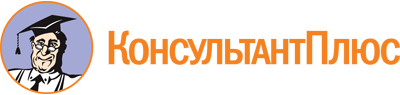 Приказ комитета соцобеспечения Курской области от 08.09.2022 N 381
"Об утверждении административного регламента комитета социального обеспечения, материнства и детства Курской области по предоставлению государственной услуги "Обеспечение инвалидов техническими средствами реабилитации, не входящими в федеральный перечень реабилитационных мероприятий, технических средств реабилитации и услуг, за счет средств областного бюджета"Документ предоставлен КонсультантПлюс

www.consultant.ru

Дата сохранения: 15.03.2023
 N п/пФИОАдрес проживанияПаспортные данныеВид ТСРЦена за штукуКоличество штукСуммаДата выдачиРоспись получателяПаспортные данные представителяКонсультантПлюс: примечание.Нумерация граф дана в соответствии с официальным текстом документа.Nп/пзаявленияДата заявленияФамилия, имя, отчество заявителяДата принятия решения о включении в реестр очередности по обеспечению ТСРДата принятия решения об отказе во включении в реестр очередности по обеспечению ТСРПодпись специалистаПодпись заявителя123457